ССЫЛКИ НА ОБРАЗОВАТЕЛЬНЫЕ РЕСУРСЫ ДЛЯ РАЗВИТИЯ ДЕТЕЙ:http://razigrushki.ru «РазИгрушки» - сайт для детей и их родителей, которые заботятся о гармоничном развитии и воспитании своих детей.http://www.baby-news.net – «Baby news» - Огромное количество развивающих материалов для детей, сайт будет интересен и родителям и детям.http://packpacku.com - детские раскраски, раскраски онлайн, раскраски из цифр, картинки из цифр, детские лабиринты, умелые ручки, развивающие детские онлайн игры, бесплатные онлайн игры для мальчиков и девочек и многое другое для Вашего ребёнка.http://www.zonar.info - "Оригами - Мир своими руками". Сайт посвящён древнему искусству складывания фигурок из бумаги. Здесь вы найдете схемы и видео схем складывания оригами.http://www.1umka.ru - «Умка - Детский развивающий сайт». На сайте Вы можете посмотреть как развлекательные, так обучающие детские мультфильмы, скачатьсборники, а так же послушать и скачать плюсовки и минусовки детских песен, раскрасить вместе с вашими детьми онлайн раскраски, выбрать понравившиеся вам сценарии праздников, послушать детские сказки и еще многое другое!http://bukashka.org – «Букашка», сайт для дошкольников. Уроки рисования и музыки, развивательные игры, детские флеш игры и раскраски, потешки, колыбельные, тесты, скороговорки и потешки.http://www.detkiuch.ru – «Обучалки и развивалки для детей» их развития, воспитания, обучения и творчества. Здесь вы найдете статьи о детях, обучающие и развивающие программы для малышей и школьников, которые можно скачать бесплатно, а ребенок непременно захочет посмотреть детское обучающее видео, лучшие мультфильмы, сказки и книги, все игры для развития, разукрашки, картинки, песенки караоке и многое другое; посмотреть или добавить детские произведения (рисунки, стихи и т.п.); все самое необходимое для ребенка (интересные игрушки, софт, музыка, книги, игры ...)http://teramult.org.ua/ Сайт "Старые мультфильмы"http://www.multirussia.ru МУЛЬТИ-РОССИЯhttp://teremoc.ru/ Детский портал "Теремок"http://pochemu4ka.ru/ Детский портал "Почемучка"http://internetenok.narod.ru/ Детский портал "Интернетёнок"ЭЛЕКТРОННЫЕ ОБРАЗОВАТЕЛЬНЫЕ РЕСУРСЫДЛЯ ДЕТЕЙ С ОВЗ И ИХ РОДИТЕЛЕЙhttp://www.defectolog.ru/  Рекомендации для родителей по обучению и воспитанию детей с нарушениями речи, умственного, двигательного развития, поведения, задержкой развития. Информация о возрастных нормах развития ребенка, об отклонениях в развитии и др. Советы по вопросам воспитания: рекомендации дефектолога, логопеда, психолога. Сборник развивающих игр.http://logoped.sad60.edusite.ru/p23aa1.html Сайт учителя логопеда, которые содержит материалы по работе с детьми с зпр, методические рекомендации по организации работы с такими детьми, а также упражнения, игры и занятия, направленные на коррекцию.http://profilaktika.tomsk.ru/?p=11039 Сайт центра медицинской профилактики, который рассказывает о ЗПР с точки зрения медицины, также представлены примеры коррекционных занятий и консультации для родителей.http://rostok-cher.ru/obuchalochka Сайт с методическим материалом, который можно использовать родителям и учителям.https://особыйресурс.рф Сайт психологической помощи семьям, которые воспитывают особого ребенка и не знают, какую тактику выбрать.https://www.logoped.ru/nar02.htm На сайте можно найти материал по развитию речи, коррекции поведения.https://chudo-udo.info/ Детский развивающий сайт «Чудо-Юдо». Эта образовательная платформа настоящая сокровищница занятий и упражнений для развития детей. На сейте есть различные рубрики, которые поделены по возрасту и по цели занятий. Например, упражнения по развитию логики. Материал представлен красочно, картинки высокого качества. Задания читает диктор, что позволяет детям заниматься самостоятельно. Интерактивная форма непременно привлечет внимание детей.https://www.igraemsa.ru/  Онлайн платформа детских игр. У сайта удобная навигация. Главная цель сайта – развитие логики и формирование познавательного интереса. Задание читает диктор, что позволит формировать самостоятельность у обучающегося. Материал красочный, соответствует возрастным нормам. http://pochemu4ka.ru/ Детский портал "Почемучка"http://www.logopunkt.ru/tigra.htm Компьютерная программа с методическими рекомендациями к занятиям с использованием данного пособия. Программа позволяет эффективно работать над преодолением нарушений речи при дизартрии, дислалии, ринолалии, заикании, а также при вторичных речевых нарушениях. В программе более 50 упражнений, объединенных в четыре тематических блока, представляющих основные направления коррекционной работы: "Фонематика", "Просодика", "Лексика" и "Звукопроизношение". Все игры доступны и понятны детям, с возможностью использования в домашних условиях, а не только на занятиях с логопедом.Электронные информационно-образовательные ресурсы по ознакомлению дошкольников с искусством https://nsportal.ru/detskiy-sad/raznoe/2018/10/10/informatsionno-obrazovatelnye-resursy-po-oznakomleniyu-doshkolnikov-s«Инфоурок»          https://infourok.ru/velikie-russkie-hudozhniki-detyam-1582119.html«Учебно-методический кабинет»      https://ped-kopilka.ru/blogs/50299/raskazy-o-hudozhnikah.html Видеофильм «Всемирная картинная галерея с тетушкой Совой»https://yandex.ru/video/search?text=Видеофильм%20«Всемирная%20картинная%20галерея%20с%20тетушкой%20Совой»&path=wizard&wiz_type=vital http://www.smirnova.net/ Гид по музеям мира и галереям (материалы по искусству, статьи) http://www.artprojekt.ru Энциклопедия искусства - галереи, история искусства, дополнительные темы http://mifolog.ru/ Энциклопедия мифологии (изложение мифов, тексты http://www.classical.ru/r/ Архив классической музыки в формате Real Audio http://www.kulichki.com/travel/ Виртуальные путешествия (Петергоф, Крым, Звенигород, Волга, Париж, Берлин, Прага) http://eurotour.narod.ru/index.html Виртуальные путешествия по странам мираhttp://www.wco.ru/icons/ http://www.travellinks.ru/Virtual_journey/ Виртуальный каталог иконhttp://www.visaginart.narod.ru/ Галерея произведений изобразительного искусства, сгруппированных по эпохам и стилямhttp://www.smallbay.ru/ Галерея шедевров живописи, скульптуры, архитектуры, мифологияhttp://www.museum.ru/gmii/ Государственный музей изобразительных искусств им. А.С. Пушкинаhttp://kizhi.karelia.ru/ Государственный музей-заповедник Кижиhttp://fashion.artyx.ru/ Иллюстрированная энциклопедия модыhttp://petrov-gallery.narod.ru/ Картинная галерея Александра Петроваhttp://jivopis.ru/gallery/ Картинные галереи и биографии русских художниковhttp://www.artclassic.edu.ru/ Коллекция образовательных ресурсов по МХКhttp://www.culturemap.ru/ Культура регионов России (достопримечательности регионов)http://sobory.ru/ Народный каталог православной архитектуры (описания и фотографии церквей, храмов и монастырей)http://notes.tarakanov.net/ Нотная библиотека (ноты, партитуры, клавиры, фрагменты из опер, балетов)http://www.belcanto.ru Оперное искусство (новости, биографии, книги, статьи, записи)http://www.tretyakov.ru Официальный сайт Третьяковской галереиhttp://www.rusmuseum.ru Официальный сайт Русского музеяhttp://www.hermitagemuseum.org Официальный сайт Эрмитажаhttp://www.museum.ru Портал музеев Россииhttp://www.sgu.ru/rus_hist/ Русская история в зеркале изобразительного искусстваhttp://www.theatremuseum.ru/ Санкт-Петербургский государственный музей театрального и музыкального искусстваhttp://www.artlib.ru/ Сборник галерей живописи русских художников и художников XX векаhttp://www.varvar.ru/arhiv/gallery/sculpture_greek/index.html http://historic.ru/lostcivil/greece/art/statue.shtml Собрания древнегреческой скульптурыhttp://www.wroubel.ru/ Творчество Михаила Врубеляhttp://www.encspb.ru Энциклопедия Санкт-Петербурга1http://detskiy-mir.net/rating.php http://detskiy-mir.net/rating.php Детский мир. Каталог детских ресурсов. Все сайты детской тематики.2http://kidsbook.narod.ru http://kidsbook.narod.ru Kidsbook: библиотека детской литературы.3http://lukoshko.net http://lukoshko.net «Лукошко сказок». Детская электронная библиотека - народные и авторские сказки, стихи и рассказы для детей.на ресурсы 5000 электронных библиотек.4http://www.allbest.ru.union http://www.allbest.ru.union один из ведущих разделов проекта «Allbest.ru». На сайте размещён каталог наиболее содержательных, с точки зрения авторов сайта, образовательных, научных и информационных ресурсов. Сайт содержит ссылки на ресурсы электронных библиотек, коллекций рефератов, научные и учебные материалы по различным наукам, материалы об Интернет, иностранным языкам и другие. Заметным преимуществом этого сайта является ежедневное его обновление.5http://www.analysys.com/vlib/educate.htm http://www.analysys.com/vlib/educate.htm Сборник виртуальных библиотек.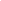 6http://www.dedushka.net http://www.dedushka.net Детская сетевая библиотека. Каталоги по возрасту, по авторам. Полезные ссылки: Сайты для родителей; Электронные архивы.7http://www.fplib.ru http://www.fplib.ru Русская литература. Электронная библиотека, войдя в которую любой пользователь окунается в волшебный мир поэзии. Здесь можно услышать голоса замечательных русских и зарубежных авторов, получить наслаждение от встречи с давно любимыми или новыми произведениями. В библиотеке содержится множество литературных биографий и фотографий великих людей нашей современности. Число произведений и биографий растет еженедельно.8http://www.kulichki.com/moshkow/TALES/stishki.txt http://www.kulichki.com/moshkow/TALES/stishki.txt Детские стихи – раздел библиотеки Максима Мошкова.9http://www.kinder.ru http://www.kinder.ru каталог детских ресурсов Интернет KINDER.RU. Более 2000 ссылок на сайты о детях и для детей.10http://www.lib.com.ua http://www.lib.com.ua Большая электронная библиотека, в которой можно найти книги в электронном виде практически на любую тему. Здесь находятся не только художественные, но и научно-популярные тексты11http://www.lib.km.ru http://www.lib.km.ru Электронная библиотека, содержащая в своем архиве более 16 000 ежедневно обновляемых книг. Все книги, имеющиеся в библиотеке, классифицированы по разделам: детективы, домашнее хозяйство, женские романы, история, классика, лирика, мемуары, научная фантастика, политика, приключения, религия, сказки, стихи, учебники, философия, фэнтези, юмор.12http://www.lib.ru http://www.lib.ru Электронная библиотека Максима Мошкова. Здесь расположены тексты классической и современной литературы не только русских авторов, но и зарубежных.13http://www.rgdb.ru/Default1.aspx http://www.rgdb.ru/Default1.aspx Российская государственная детская библиотека. На сайте представлены различные каталоги: Методические материалы; Каталог «Редкая книга»; Каталог отдела литературы на иностранных языках.ЭНЦИКЛОПЕДИИ, СЛОВАРИ, СПРАВОЧНИКИЭНЦИКЛОПЕДИИ, СЛОВАРИ, СПРАВОЧНИКИЭНЦИКЛОПЕДИИ, СЛОВАРИ, СПРАВОЧНИКИЭНЦИКЛОПЕДИИ, СЛОВАРИ, СПРАВОЧНИКИ1http://potomy.ru http://potomy.ru «Потому.ру - Детская энциклопедия. Вместе познаём мир». Более 2500 ответов на самые разные вопросы. Ежедневно на сайте появляются более десятка новых ответов от квалифицированных педагогов - учителей школ и воспитателей детских садов. Зарегистрировавшись, любой посетитель сайта, может задать свой вопрос. Учителя или воспитатели могут БЕСПЛАТНО размещать на сайте свои статьи.2http://ru.wikipedia.org http://ru.wikipedia.org «Википедия»: свободная многоязычная энциклопедия.3http://vip.km.ru/Megabook/child/index.asp http://vip.km.ru/Megabook/child/index.asp Энциклопедии vip.km.ru: «Универсальная энциклопедия», «Детская энциклопедия», «Энциклопедия популярной музыки», «Энциклопедия животных», «Энциклопедия кино», «Энциклопедия кулинарии», «Автомобильная энциклопедия», «Туристический атлас мира», «Энциклопедия спорта», «Энциклопедия здоровья», «Энциклопедия персонального компьютера».4http://www.books.kharkov.com http://www.books.kharkov.com В.И. Даль. Толковый словарь живого великорусского языка.5http://www.megakm.ru http://www.megakm.ru Мегаэнциклопедия Кирилла и Мефодия. Универсальная библиотека, несколько тематических энциклопедий и словарей. Возможность поиска информации по ключевым словам.6http://www.rulex.ru http://www.rulex.ru Русский биографический словарь. Выборка статей из Энциклопедического словаря Брокгауза и Ефрона (биографии деятелей российской истории и культуры, статьи о русских полумифических и фольклорных персонажах), портреты гербы.САЙТЫ ДЕТСКИХ ПИСАТЕЛЕЙ (ПОЭТОВ).САЙТЫ ДЕТСКИХ ПИСАТЕЛЕЙ (ПОЭТОВ).САЙТЫ ДЕТСКИХ ПИСАТЕЛЕЙ (ПОЭТОВ).САЙТЫ ДЕТСКИХ ПИСАТЕЛЕЙ (ПОЭТОВ).1http://andersen.com.ua http://andersen.com.ua Все сказки Андерсена.2http://s-marshak.ru http://s-marshak.ru «Недописанная страница - Самуил Маршак». Сайт о жизни и творчестве Самуила Яковлевича Маршака. Все произведения для детей, письма, фотографии и звуковые файлы, которые, дополняя литературное наследие автора, помогут лучше узнать и полюбить Маршака-поэта, переводчика, прозаика и редактора.3http://www.bazhov.ru/ http://www.bazhov.ru/ Павел Петрович Бажов. Биография писателя, написанная дочерью - Ариадной Павловной Бажовой; фотоальбом. Сказы. Ссылки: uralring.eunnet.net/bazhov - Бажовских сказов дивные места; www.skazka.com.ru/article/bagov/bagov.html - сказы Бажова.bazhov.ural.ru - сайт литературной премии Павла Бажова.4http://www.chaplina1.narod.ru http://www.chaplina1.narod.ru Сайт В.В. Чаплиной. Сайт, посвящён жизни и творчеству замечательной детской писательницы Веры Васильевны Чаплиной5http://www.chukfamily.ru http://www.chukfamily.ru «Отдав искусству жизнь без сдачи...» Сайт о Корнее и Лидии Чуковских. Биографии. Все художественные произведения. Статьи, воспоминания, эссе, интервью.6http://www.museum.ru http://www.museum.ru Каталог музеев. Возможен поиск музеев по автору или произведению любого автора.7http://www.sky-art.com/andersen/index.htm http://www.sky-art.com/andersen/index.htm Небесное искусство. Ханс Кристиан Андерсен. Все произведения Х.К. Андерсена, переведённые на русский язык. Материалы о переводах и переводчиках Андерсена. Иллюстрации к произведениям писателя. Фотографии. Путевые заметки. Автобиография. Письма. Литература об Андерсене.8http://www.sgu.ru/ogis/museum/kassil/indexmsie.html http://www.sgu.ru/ogis/museum/kassil/indexmsie.html Музей Льва Кассиля.9http://www.uspens.ru http://www.uspens.ru сайт Э.Н.Успенского. Все произведения Э.Н.Успенского. Издания на иностранных языках. Новые проекты. Персонажи. Фильмы по произведениям писателя (полный список).ЭЛЕКТРОННЫЕ ПЕРИОДИЧЕСКИЕ ИЗДАНИЯ ДЛЯ ДЕТЕЙ И ВОСПИТАТЕЛЯ ДОШКОЛЬНОГО ОБРАЗОВАТЕЛЬНОГО УЧРЕЖДЕНИЯЭЛЕКТРОННЫЕ ПЕРИОДИЧЕСКИЕ ИЗДАНИЯ ДЛЯ ДЕТЕЙ И ВОСПИТАТЕЛЯ ДОШКОЛЬНОГО ОБРАЗОВАТЕЛЬНОГО УЧРЕЖДЕНИЯЭЛЕКТРОННЫЕ ПЕРИОДИЧЕСКИЕ ИЗДАНИЯ ДЛЯ ДЕТЕЙ И ВОСПИТАТЕЛЯ ДОШКОЛЬНОГО ОБРАЗОВАТЕЛЬНОГО УЧРЕЖДЕНИЯЭЛЕКТРОННЫЕ ПЕРИОДИЧЕСКИЕ ИЗДАНИЯ ДЛЯ ДЕТЕЙ И ВОСПИТАТЕЛЯ ДОШКОЛЬНОГО ОБРАЗОВАТЕЛЬНОГО УЧРЕЖДЕНИЯ11http://dob.1september.ru Газета «Дошкольное образование».22http://periodika.websib.ru Педагогическая периодика: каталог статей российской образовательной прессы33http://zerno.narod.ru «Зёрнышко». Полноцветный христианский журнал, для детей 4- 11 лет, учит, развлекает, утешает, помогает воспитывать детей в христианских традициях.44http://www.1september.ru «Первое сентября». Сервер объединения педагогических изданий. Публикуются номера газеты, а также материалы предметных газет, в том числе «Дошкольное образование».55http://www.detgazeta.ru «Детская газета». Новое весёлое электронное издание для детей от 6 до 10 лет. Сказки, головоломки, викторины, лабиринты, рассказы о животных, кулинарные рецепты, адреса друзей.66http://www.informica.ru/windows/magaz/higher/higher.html Научно-педагогический журнал Министерства Образования и Науки Российской Федерации.77http://www.kindereducation.com «Дошколёнок». Журнал для умных деток и их родителей. Обучение и развлечение дошколят. Развитие речи, забавная математика, детская психология, уроки изобразительного искусства, игры и конкурсы, (от 4-х лет).88http://www.klepa.ru «Клёпа». Международный детский журнал/альманах, издается с 1992 года. Постоянные рубрики: «Твои знаменитые тёзки», «Клёп-клуб». Каждый номер этого журнала/альманаха освещает одну тему.99http://www.klepa.ru/klepclub_mag.php «Клёп-клуб». Приложение к журналу «Клёпа». Современный познавательный журнал для любознательных детей 5 - 7 лет.1010http://www.kostyor.ru Детский литературно-художественный журнал «Костёр». Сегодняшний «Костёр» — это полезное и увлекательное издание, интересное и детям, и их родителям. Цель журнала — привить детям вкус и любовь к художественной литературе, к творческому познанию мира вокруг нас. Авторы – известные детские писатели: Эдуард Успенский, Григорий Остер, Святослав Сахарнов, Владислав Крапивин, Валерий Воскобойников, Александр Курляндский и другие. «Костер» печатает классиков отечественной детской литературы и открывает новые молодые имена. Юные авторы выступают в журнале на равных со взрослыми — ребята публикуют в журнале свои первые литературные опыты: стихи, рассказы, заметки, зарисовки. В журнале много интересных конкурсов и развивающих викторин с призами, есть страницы юмора, кино и музыки.1111http://www.krokha.ru «Мой Кроха и Я». Одно из самых популярных в России изданий для родителей, воспитателей. Журнал содержит массу интересных советов и ответы на конкретные вопросы1212http://www.lazur.ru/anons/cvirelka/cvirelka4.html -«Свирелька».Ежемесячный журнал о природе для детей от 3 до 8 лет. Издание знакомит детей с окружающим миром. В каждом номере - рассказы о животных, растениях, сказки, загадки, развивающие игры, кроссворды, раскраски.. Юный читатель сможет потрудиться: вырезать и склеить фигурку животного для своего «Домашнего зоопарка», домик; собрать книжки-малышки. Воспитатель может использовать журнал на занятиях.1313http://www.merrypictures.ru/last_vk «Весёлые картинки». Детский юмористический журнал. Организует досуг всей семьи: настольные игры, комиксы, ребусы, шутки, загадки. С нового года в журнале вкладка «Учимся вместе с Весёлыми человечками». «Занимательная геометрия», «Давайте сравнивать», «Назови любимый цвет», «Учимся считать» и другие весёлые уроки составят уникальный «Весёлый учебник». Журнал рассчитан на детей от 4 до 10 лет. Просмотреть архив журнала можно на сайтеhttp://publ.lib.ru/ARCHIVES/V/''Veselye_kartinki''/_''Veselye_kartinki''.html Публичная библиотека (Электронные книжные полки Вадима Ершова и К).1414http://www.vestnik.edu.ru «Вестник образования». Нормативные документы и аналитические обзорыВИРТУАЛЬНЫЕ ДЕТСКИЕ ЖУРНАЛЫВИРТУАЛЬНЫЕ ДЕТСКИЕ ЖУРНАЛЫВИРТУАЛЬНЫЕ ДЕТСКИЕ ЖУРНАЛЫВИРТУАЛЬНЫЕ ДЕТСКИЕ ЖУРНАЛЫ1515http://www.cofe.ru/read-ka «Почитай-ка». Красочный иллюстрированный журнал для самых маленьких детей, существующий только в Интернете. Сказки, стихи, головоломки, курьезы, необычности, рассказы, загадки, факты из жизни ученых, великие сказочники. Конкурс юных поэтов и писателей. (Аудитория – дети от 4-х лет.)1616http://www.solnet.ee/sol «Солнышко». Развлекательно-познавательный детский журнал, существующий только в Интернете (в виртуальном виде). Печатной версии не было и пока нет. Игротека, сценарии праздников, фотогалерея «Мое солнышко», сказки, зоопарк, журнал (раскраски, стихи, песенки, загадки, юмор, кроссворды, ребусы и многое другое). На его страницах можно прочитать сказки, рассказы о захватывающих приключениях и загадочных открытиях. Получить уроки хороших манер, ответы на детские вопросы (рубрика «Почемучка»), советы Поварешкина (как приготовить несложные блюда, когда рядом нет родителей). ). «Полиглотик» (изучение иностранных языков в раннем возрасте). Архивные материалы, отсортированные по рубрикам и по номерам. (Аудитория – дети от 4-х лет.)